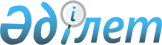 "Қазақстан Республикасы Үкіметінің жанынан Жоғары ғылыми-техникалық комиссия құру туралы" Қазақстан Республикасы Үкіметінің 2011 жылғы 20 сәуірдегі № 429 қаулысына өзгерістер мен толықтыру енгізу туралыҚазақстан Республикасы Үкіметінің 2024 жылғы 20 наурыздағы № 218 қаулысы.
      Қазақстан Республикасының Үкіметі ҚАУЛЫ ЕТЕДІ:
      1. "Қазақстан Республикасы Үкіметінің жанынан Жоғары ғылыми-техникалық комиссия құру туралы" Қазақстан Республикасы Үкіметінің 2011 жылғы 20 сәуірдегі № 429 қаулысына мынадай өзгерістер мен толықтыру енгізілсін:
      көрсетілген қаулымен бекітілген Қазақстан Республикасы Үкіметінің жанындағы Жоғары ғылыми-техникалық комиссияның құрамында:
      реттік нөмірі 5-жол мынадай редакцияда жазылсын:
      "5. Қазақстан Республикасы Премьер-Министрінің орынбасары – Ұлттық экономика министрі.";      
      реттік нөмірі 20-жол мынадай редакцияда жазылсын:
      "20. Қазақстан Республикасының Қаржы министрі.";
      мынадай мазмұндағы реттік нөмірі 23-1-жолмен толықтырылсын: 
      "23-1. Қазақстан Республикасының Төтенше жағдайлар министрі.";
      реттік нөмірі 33-жол мынадай редакцияда жазылсын:
      "33. Құлекеев Жақсыбек Әбдірахметұлы – "Л.Н. Гумилев атындағы Еуразия ұлттық университеті" коммерциялық емес акционерлік қоғамының Директорлар кеңесінің төрағасы (келісу бойынша).";
      реттік нөмірі 34-жол алып тасталсын.
      2. Осы қаулы қол қойылған күнінен бастап қолданысқа енгізіледі.
					© 2012. Қазақстан Республикасы Әділет министрлігінің «Қазақстан Республикасының Заңнама және құқықтық ақпарат институты» ШЖҚ РМК
				
      Қазақстан РеспубликасыныңПремьер-Министрі

О. Бектенов
